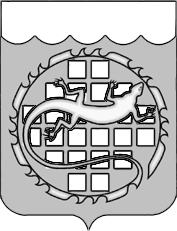 АДМИНИСТРАЦИЯ  ОЗЕРСКОГО ГОРОДСКОГО ОКРУГАЧЕЛЯБИНСКОЙ ОБЛАСТИП Р О Т О К О Лзаседания  межведомственной комиссии по охране труда на территории Озерского городского округа Челябинской области___________________________________________________________________24 июня 2016г.								    №___14________Председатель – 	Ланге О.В., заместитель главы администрации Озерского городского округа;Секретарь – 	Антропова С.А., ведущий специалист администрации Озерского городского округа.Присутствовали 7: Вшивков М.А. – Главный государственный инспектор государственной инспекции труда в Челябинской области, Покровская О.М. – ОКУ ЦЗН, Курчавова Е.В. – главный специалист-уполномоченный Кыштымского филиала № 9 г. Озерска ГУ – Челябинского регионального отделения ФСС РФ, Барышникова Л.Н. – председатель городского комитета профсоюзов Озерского городского округа, Беляева Т.А. – председатель профсоюзного комитета администрации Озерского городского округа, Коробова Л.И. – начальник отдела  по охране труда и промышленной безопасности ООО «Уральский завод химического и нестандартного оборудования», Кротов А.И. – начальник отдела охраны труда ФГУП «ПО «МАЯК». ПОВЕСТКА ДНЯ:Обзор нормативно-правовых актов о труде и об охране труда.Федеральный закон от 2 мая 2015 г. N 122-ФЗ «О внесении изменений в Трудовой кодекс Российской Федерации и статьи 11 и 73 Федерального закона «Об образовании в Российской Федерации». Применение профессиональных стандартов.Порядок применения профессиональных стандартов. Как применять профессиональные стандарты на практике.Докладчик: Вшивков М.А. – Главный государственный инспектор государственной инспекции труда в Челябинской области.Отчет о проведении  мероприятий на территории Озерского городского округа, посвященных Всемирному дню охраны труда в 2016 году. Докладчик: Антропова С.А., ответственный секретарь Комиссии.1. СЛУШАЛИ:Вшивков Максим Александрович выступил с информацией о профессиональных стандартах: когда и как их должны применять работодатели.С 1 июля 2016 года начнет действовать новая статья 195.3 Трудового кодекса РФ, которая называется «Порядок применения профессиональных стандартов».Что такое профессиональный стандарт?Профессиональный стандарт – это характеристика квалификации, необходимой работнику для осуществления определенного вида профессиональной деятельности. Так гласит норма части 2 статьи 195.1 Трудового кодекса РФ.В то же время профессиональным стандартом называется документ, в котором описаны трудовые функции по определенному виду деятельности, а также требования к знаниям, навыкам и опыту работы специалистов, выполняющих эти функции.По структуре все профессиональные стандарты примерно одинаковы, поскольку составляются на основе типового макета, утвержденного приказом Минтруда России от 12.04.13 № 147н.В отличие от квалификационных справочников (ЕКС* по должностям служащих и ЕТКС** по профессиям рабочих), где каждый раздел посвящен одной должности или участку работ, профессиональный стандарт может содержать в себе требования, предъявляемые к разным должностям (профессиям), дифференцировать уровни квалификации работников и т д. (Отметим, что уровни квалификации работников, используемые для разработки профстандартов, были утверждены приказом Минтруда России от 12.04.13 № 148н.) Можно сказать, что в профессиональных стандартах трудовые функции работников описаны более четко и подробно, чем в квалификационных справочниках.Предполагается, что профстандарты постепенно заменят квалификационные справочники (п. 16 Комплексного плана мероприятий по разработке профессиональных стандартов, утв. распоряжением Правительства РФ от от 31.03.14 № 487-р, п. 4 информации Минтруда России от от 05.04.16).Реестр профессиональных стандартовСведения о каждом утвержденном профессиональном стандарте должны быть внесены в специальный реестр. Такого требование пункта 17 Правил разработки, утверждения и применения профессиональных стандартов (утв. постановлением Правительства РФ от от 22.01.13 № 23, далее – Правила № 23).Реестр размещается на сайте Минтруда России в разделе «Профессиональные стандарты». На данный момент в реестр внесено 818 профстандартов, утвержденных приказами Минтруда России. Например, в настоящее время действуют профстандарты «Бухгалтер» (приказ от 22.12.14 № 1061н), «Специалист по управлению персоналом» (приказ от 06.10.15 № 691н), «Специалист по финансовому консультированию» (приказ от 19.03.15 № 167н), «Внутренний аудитор» (приказ от 24.06.15 № 398н), «Аудитор» (приказ от 19.10.15 № 728н) и др.Области применения профессиональных стандартовПунктом 25 Правил № 23 предусмотрено, что профессиональные стандарты применяются работодателями в следующих случаях:•	при формировании кадровой политики и в управлении персоналом;•	при организации обучения и аттестации работников;•	при разработке должностных инструкций;•	при тарификации работ, присвоении тарифных разрядов работникам;•	при установлении систем оплаты труда с учетом особенностей организации производства, труда и управления.Кротов А.И. - Означает ли такая формулировка, что применение профстандартов в указанных ситуациях является обязанностью работодателя или же он вправе сам решать, использовать профстандарты или нет? Определен ли порядок применения профессиональных стандартов? Вшивков М.А. – В настоящее время Трудовой кодекс содержит нормы, которые обязывают работодателей учитывать положения квалификационных справочников или профессиональных стандартов. Одна из таких норм закреплена в абзаце 3 части 2 статьи 57 ТК РФ, посвященной содержанию трудового договора. В этой норме предусмотрено, что если законодательство связывает с выполнением работ по конкретной должности (профессии или специальности) предоставление компенсаций и льгот либо наличие ограничений, то в таком случае в части наименования должности (профессии или специальности) и квалификационных требований к ней работодатели обязаны руководствоваться квалификационными справочниками или профстандартами.Например, льготой для работника можно считать досрочное назначение пенсии по старости. В частности, на такую пенсию могут рассчитывать лица, которые были заняты на работах с вредными или тяжелыми условиями труда (ст. 30 Федерального закона от 28.12.13 № 400-ФЗ «О страховых пенсиях»). Соответственно, если работник претендует на «льготную» пенсию, то его должность (профессия, специальность) в трудовом договоре должна быть обозначена именно так, как она названа в квалификационном справочнике или профстандарте.Если в нарушение требований абзаца 3 части 2 статьи 57 ТК РФ работодатель укажет в трудовом договоре должность (профессию, специальность) без учета положений ЕКС, ЕТКС или профессионального стандарта, то такого работодателя можно привлечь к административной ответственности по части 3 статьи 5.27 КоАП РФ. Штраф для организации составит от 50 тыс. до 100 тыс. руб., для должностных лиц организации – от 10 тыс. до 20 тыс., на ИП – от 5 тыс. до 10 тыс. руб. А у самого работника могут возникнуть проблемы при получении соответствующих льгот и компенсаций (например, при оформлении «льготной» пенсии).В иных случаях (если выполнение работ не связано с предоставлением льгот, компенсаций или наличием ограничений) работодатель вправе самостоятельно определить наименование должности или профессии. Например, должность программиста не предполагает предоставление каких-либо льгот или введение ограничений. Соответственно, работодатель вправе называть ее в документах на свое усмотрение (например, инженер-программист, техник-программист и др.).Заметим, что Трудовой кодекс требует учитывать положения квалификационных справочников или профессиональных стандартов и в других случаях. А именно:при установлении систем оплаты труда в государственных и муниципальных учреждениях (ч. 5 ст. 144 ТК РФ);при присвоении тарифных разрядов (ч. 8, 9 ст. 143 ТК РФ).Ланге О.В. – Изменится ли что-то в практике применения профстандартов с указанной даты?Вшивков М.А. – Чтобы ответить на этот вопрос, рассмотрим положения части первой и части второй ст. 195.3 ТК РФ.Часть 1 статьи 195.3 ТК РФЕсли Трудовым кодексом, другими федеральными законами, иными нормативными правовыми актами РФ установлены требования к квалификации, необходимой работнику для выполнения определенной трудовой функции, профессиональные стандарты в части указанных требований обязательны для применения работодателями (ч. 1 ст. 195.3 ТК РФ).«Квалификация работника – уровень знаний, умений, профессиональных навыков и опыта работы работника» (ч. 1 ст. 195.1  ТК РФ).Действительно, законодательство предъявляет определенные требования к квалификации некоторых категорий работников. Например, требования к уровню образования и опыту работы главных бухгалтеров (или лиц, на которых возложено ведение бухучета) установлены в части 4 статьи 7 Федерального закона от 06.12.11 № 402-ФЗ «О бухгалтерском учете» (далее – Закон № 402-ФЗ). Правда, эти требования относятся только к ОАО (за исключением банков), страховым организациям, негосударственным пенсионным фондам и некоторым другим организациям. Главный бухгалтер, который оформляется на работу в такую организацию, должен соответствовать следующим критериям:•	высшее образование;•	стаж работы, связанной с ведением бухучета, составлением бухгалтерской отчетности либо с аудиторской деятельностью, не менее трех лет из последних пяти календарных лет. В случае если нет высшего образования по специальностям бухучета и аудита, стаж должен быть не менее пяти лет из последних семи календарных лет.Антропова С.А. – Какие требования к специалистам в области охраны труда?Вшивков М.А. – В профессиональном стандарте специалиста в области охраны труда прописаны требования к образованию, согласно которым, специалист, либо руководитель службы по охране труда при осуществлении своей деятельности должен иметь высшее образование по направлению подготовки «Техносферная безопасность». Если такового нет, то необходимо пройти профессиональную переподготовку в области охраны труда. (Приказ Минтруда России от 04.08.2014 г. №524н «Об утверждении профессионального стандарта «Специалист в области охраны труда»). Аналогичные требования к образованию специалиста ОТ указаны в Приказе 559н от 17 мая 2012 года Минздравсоцразвития РФ «Об утверждении Единого квалификационного справочника должностей руководителей, специалистов и служащих, раздел «Квалификационные характеристики должностей специалистов, осуществляющих работы в области охраны труда». Таким образом, работнику службы охраны труда в случае отсутствия профильного образования, следует пройти курсы профессиональной переподготовки по охране труда. Курсы переподготовки являются краткосрочным видом обучением. Обычно срок обучения составляет от 250 часов (минимальный срок по закону) до 700 часов. Переподготовка проходит в течение 3 - 6 месяцев. Обучением занимаются специализированные учебные центры, которые имеют лицензию на право ведения образовательной деятельности и обязательно включенные в реестр аккредитованных организаций Минздравсоцразвития, оказывающих услуги в области обучения работодателей и работников вопросам охраны труда.   Большинство курсов проходит в очной форме. Тем не менее, если требуется пройти обучения без отрыва от производства, законом об образовании предусмотрено дистанционное обучение. По окончании обучения выдается диплом о профессиональной переподготовке, который предоставляет право на ведение трудовой деятельности в области охраны труда. Коробова Л.И. – Какие штрафы предусмотрены за доступ к работе специалиста по охране труда без профильного образования?Вшивков М.А. – В случае выявления государственным инспектором труда несоответствий в уровне образования специалиста ОТ, к работодателю могут быть применены меры инспекторского реагирования, в том числе административные штрафы. Согласно п.1 статьи 5.27 нарушение трудового законодательства влечет предупреждение или наложение административного штрафа на должностных лиц в размере от 1 до 5 тысяч рублей; на лиц, осуществляющих предпринимательскую деятельность без образования юридического лица, - от 1 до 5 пяти тысяч рублей; на юридических лиц – от 30 до 50 тысяч рублей. Согласно п.4 статьи 5.27 повторное нарушение влечет наложение административного штрафа на должностных лиц в размере от 10 до 20 тысяч рублей или дисквалификацию на срок от 1 до 3 лет; на лиц, осуществляющих предпринимательскую деятельность без образования юридического лица, - от 10 до 20 тысяч рублей; на юридических лиц - от 50 до 70 тысяч рублей.Часть 2 статьи 195.3 ТК РФХарактеристики квалификации, которые содержатся в профессиональных стандартах и обязательность применения которых не установлена в соответствии с частью первой настоящей статьи, применяются работодателями в качестве основы для определения требований к квалификации работников с учетом особенностей выполняемых работниками трудовых функций, обусловленных применяемыми технологиями и принятой организацией производства и труда (ч. 2 ст. 195.3 ТК РФ).Иными словами, если законодательство РФ не содержит обязательные требования к квалификации той или иной категории работников, то работодатель вправе использовать соответствующий профстандарт лишь как рекомендательный методический документ.В качестве примера можно назвать профстандарт «Специалист по управлению персоналом» (утв. приказом Минтруда России от 06.10.15 № 691н). Действующее законодательство РФ не предъявляет требования к квалификации специалистов по кадрам, поэтому применение указанного профстандарта не является обязательным. В то же время на основании этого стандарта можно определить наименование должностей, установить трудовые функции работников, требования к их образованию и опыту работы и др. Но поскольку в этом случае профессиональный стандарт будет лишь ориентиром, работодатель вправе ввести более мягкие или, наоборот, более жесткие требования, чем те, которые определены стандартом.Ланге О.В. – Нужно ли учитывать профстандарты при трудоустройстве новых работников с 1 июля 2016 года?Вшивков М.А. – Работодатель не вправе принять на работу человека, который не соответствует требованиям профессиональных стандартов, в случаях, предусмотренных положениями части 2 статьи 57 и статьи 195.3 ТК РФ. В других ситуациях требования профстандартов носят рекомендательный характер (п. 6 Информации Минтруда от 05.04.16).Многие вопросы по применению профстандартов разъяснены Министерством труда и социальной защиты от 5 апреля 2016 года «Информация Минтруда РФ по вопросам применения профессиональных стандартов» (Информации Минтруда от 05.04.16).ПОСТАНОВИЛИ:Принять к сведению информацию Вшивкова М.А.Органам местного самоуправления провести разъяснительную работу по соблюдению законодательства о труде и об охране труда.Разметить на сайте органов местного самоуправления всю актуальную информацию по профессиональным стандартам.1.3. Территориальным организациям профсоюзов, профсоюзным организациям предприятий провести информирование работодателей о необходимости применения профессиональных стандартов.1.4. Рекомендовать руководителям организаций Озерского городского округа начать работу по применению профессиональных стандартов:Утвердить план по внедрению профстандартов;Назначить ответственных должностных лиц, или создать рабочую группу по внедрению профстандартов;Определить какие профстандарты утверждены и какие требования профстандартов являются обязательными;Сопоставить трудовые функции работников с требованиями профстандартами и, при необходимости, внести изменения в штатное расписание, должностные инструкции и трудовые договоры;Определить кому из работников необходимо повысить квалификацию и пройти переподготовку и, соответственно, составить план такого обучения;Обеспечить правильное выполнение требований Федерального законодательства.2.	Антропова С.А., ответственный секретарь Комиссии выступила с Отчетом о проведении  мероприятий на территории Озерского городского округа, посвященных Всемирному дню охраны труда в 2016 году. На основании Решения межведомственной комиссии по охране труда было принято Постановления администрации «О проведении мероприятий к Всемирному дню охраны труда  на территории Озерского городского округа в 2016 году». В Постановлении администрации утвержден план мероприятий, посвященных Всемирному дню охраны труда на территории Озерского городского округа в 2016 году и в период с 20 апреля по 29 апреля 2016 года на территории округа объявлена Неделя охраны труда.Неделя охраны труда началась с организованного администрацией семинара-выставки, в котором приняли участие 160 человек, делегированных 86 предприятиями, учреждениями и организациями.Во время информационного семинара свои доклады на заданную тему представили: Главный государственный инспектор государственной инспекции труда в Челябинской области Вшивков М.А.; старший помощник прокурора ЗАТО г. Озерска Липина А.В.; главный специалист-уполномоченный Кыштымского филиала № 9 г. Озерска ГУ» – Челябинского регионального отделения ФСС РФ Курчавова Е.В.; доцент кафедры «Психологическая диагностика и консультирование» факультета психологии ЮУрГУ Матвеева Л.Г.Каждый из них привел специфические данные по вопросам, связанным с охраной труда, и выдал рекомендации по снижению психосоциальных рисков, возникающих из-за перемен в организации труда и в трудовых отношениях, из-за ненадежных условий занятости и усиления напряженности современной трудовой жизни.Собственным опытом в деле охраны труда с участниками информационного семинара поделились сотрудники ряда предприятий и учреждений: ГБОО СПО (ССУЗ) «Озерский технический колледж»; ОТИ НИЯУ МИФИ»; ООО Центр Охраны Труда «УНИКС»; ОАО «НИИБТМЕТ»; ООО «РосЭкоАудит».Согласно утвержденному плану, в рамках Недели были запланированы и проведены: конкурс «Лучшая организация работ по условиям и охране труда в организациях Озерского городского округа» в 2016 году», «горячая линия» по вопросам охраны труда, тематический единый урок в образовательных организациях, минута молчания в память погибших от несчастных случаев на производстве.На основании запроса о проведении мероприятий, посвященных Всемирному дню охраны труда, получена информация от 100 руководителей предприятий и учреждений всех форм собственности, осуществляющих свою деятельность на территории Озерского городского округа. Благодаря активной работе органов местного самоуправления и руководителям организаций, на территории Озерского городского округа  в период с 20 апреля по 29 апреля проведено 520 мероприятий, а именно:в администрации Озерского городского округа и в Управлениях администрации – 18 мероприятий, согласно утвержденным планам;в 19 муниципальных учреждениях общего и дополнительного образования –114 мероприятий;в 11 муниципальных детских дошкольных учреждениях – 93 мероприятия;в 12 муниципальных учреждениях культуры – 67 мероприятий;в 4 муниципальных учреждениях социальной защиты – 20 мероприятий;в 23 муниципальных предприятиях и учреждениях – 60 мероприятий;в 11 организациях государственной формы собственности – 56 мероприятий;в 14 организациях частной формы собственности – 92 мероприятия.В администрации и в управлениях администрации Озерского городского округа прошли совещания с руководителями подведомственных учреждений по вопросам охраны труда, в ходе которых особое внимание было уделено психологическому аспекту и здоровому образу жизни. Для сотрудников администрации и для граждан на стендах размещена информация, регламентирующая трудовые отношения. Работникам администрации была предоставлена информация по вопросам существующих производственных рисков и способам защиты от них, а также проведена диагностика на стрессоустойчивость. В администрации была организована выставка специализированной литературы по охране труда, выпущено справочное пособие для работодателей. Впервые в администрации ОГО прошла выставка детского рисунка «Безопасность глазами детей», в которой приняли участие дети сотрудников администрации и различных организаций города.Подготовлен доклад «О состоянии и принимаемых мерах по улучшению условий и охраны труда в организациях Озерского городского округа Челябинской области в 2015 году». На официальном сайте органов местного самоуправления в разделе «Охрана труда», размещена актуальная информация по теме «Охрана труда». На постоянной основе, в администрации округа организована работа телефона доверия по вопросам охраны труда. За апрель месяц ведущий специалист администрации оказал 8 консультаций по вопросам охраны труда, из которых 4 консультации даны  представителям работодателей на личном приеме.В рамках Недели охраны труда в 63 организациях локальные нормативные документы приведены в соответствие с государственными требованиями охраны труда. Сотрудники организаций ознакомились с нормативными документами, регламентирующими трудовые отношения.В 60 организациях всех форм собственности, предоставивших отчет, проведены совещания по профильной тематике. В трех организациях (ООО «СК «Регион-Строй», ООО «Озерскгаз», ГБПОУ «Озерский технический колледж») организованы информационные семинары с участием Государственного инспектора труда и ведущего специалиста администрации.Выставки нормативной и специализированной литературы по охране труда и специализированные выставки по охране труда организованы в администрации Озерского городского округа и в 9 организациях, а именно:ООО «АХС», ЗАО ФССИ «Краснодеревщик», Филиал ФГБОУ ВПО «ЮУрГУ», МБОУ ООШ № 22, МБОУ ООШ № 27, МБСКОУ СКОШ № 29 VI вида, МБОУ СОШ № 38, МБОУ Лицей № 39, МКУК «ЦБС».В 15 образовательных организациях 28 апреля проведен единый урок охраны труда.В 21 организации проведены конкурсы, а именно:ОАО «ФОРТУМ» – смотр-конкурс «Лучший по специальности» (по производственным вопросам и вопросам охраны труда);ООО «АХС» и ООО «Си Групп Урал» – конкурс детского рисунка «Охрана труда в профессиях родителей глазами детей»;МУП «Арена» – конкурс между спортивными сооружениями на лучшую организацию работ по условиям труда, санитарному содержанию, противопожарной безопасности; МСУ ССЗН «Озерский дом-интернат для престарелых и инвалидов» – проведен конкурс «На лучшее знание инструкций по охране труда»; МОУ «Детский дом» –	смотр-конкурс плакатов по охране труда ««Безопасный труд – это наша жизнь и здоровье»;МБДОУ ДС «Родничок» –  смотр-конкурс «Охрана труда в профессиях родителей глазами детей», в МБОУ ДС № 8 проведен досуг-конкурс среди младших воспитателей «Я здоровье берегу, сам себе я помогу»;МБОУ ООШ № 21, МБОУ ООШ № 22, МБСКОУ СКОШ № 29 VI вида, МБОУ СОШ № 30, МБОУ СОШ № 32, МБОУ ООШ № 34, МБОУ СОШ № 35, МБОУ СКОШ № 36 III-IV видов, МБОУ Лицей № 39, МБОУ СОШ № 41, МБУ ДО СЮТ –конкурсы рисунков и плакатов по охране труда среди начальных классов;МБОУ СОШ № 25 – конкурс на «Правильное применение работниками СИЗ»;МБОУ СОШ № 38 – конкурс по оснащению кабинетов «Класс без травм».В 37 предприятиях и организациях, обновлена информация в уголках охраны труда, в 16 организациях выпущены памятки, стенгазеты на тему: «Всемирный день охраны труда». В 7 организациях на информационных стендах организации была размещена актуальная информация. МБСКОУ СКОШ № 29 VI вида выпустили радиогазету.В 74 организациях проведены комплексные обследования санитарно-бытовых помещений и осуществлены проверки соблюдения работниками правил безопасности при выполнении работ. Проверки работников проводились с помощью таких мероприятий, как: проверка знаний требований инструкций по охране труда – в 24 организациях, специализированное обучение – в 25 организациях. В 12 организациях прошли лекции по теме «Стресс. Пути выхода из стресса».Следует отметить, что к проведению мероприятий  в рамках Недели охраны труда организации Озерского городского округа готовились заблаговременно. Все мероприятия, связанные с Всемирным днем охраны труда, были направлены на предупреждение производственного травматизма и профессиональных заболеваний, повышение социальной защищенности работающих.Мероприятия, посвященные Всемирному дню охраны труда, дали дополнительный импульс работе в области охраны труда, что будет способствовать созданию более безопасных условий труда в организациях и повышению правовой и социальной защищенности работников. Три года подряд в организациях и предприятиях  округа проходят мероприятия, посвященные Всемирному дню охраны труда. В 2014 году прошло более 85 мероприятий, в 2015 году 432 мероприятия.Неделя охраны труда на территории Озерского городского округа в 2016 году прошла на достаточно высоком уровне. 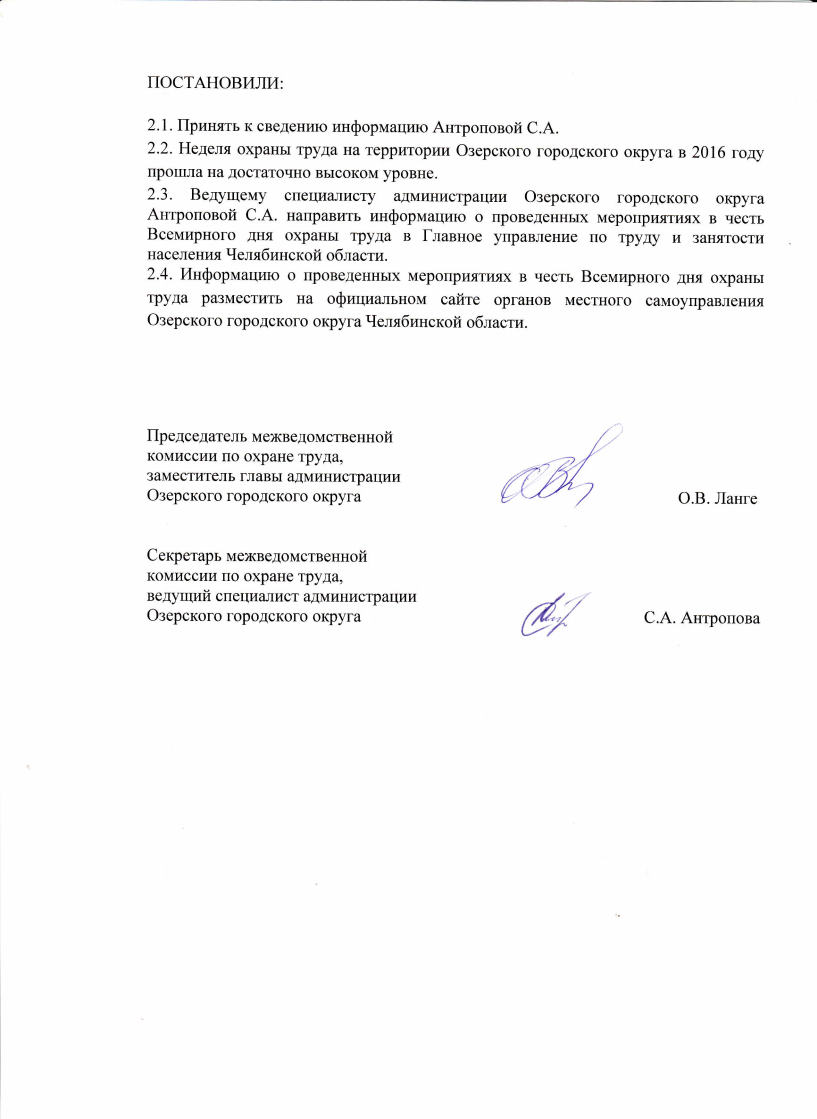 